Анкета для батьків щодо організації харчування дітей у навчальному закладіШановні батьки!Просимо відповісти на запитання анкети і тим самим допомогти визначити можливі шляхи поліпшення якості харчування Вашої дитини в школі. Відповіді на запитання позначте знаком «+», «V» або обведіть У якому класі навчається Ваша дитина? ______________________________На Вашу думку, які категорії дітей у загальноосвітньому навчальному закладі повинні отримувати безкоштовне харчування?Чи згідні Ви платити за гаряче харчування дитини в загальноосвітньому навчальному закладі? ТакТак, з розрахунку 50/50 НіЯку суму грошей із сімейного бюджету Ви зможете заплатити за гаряче харчування (одноразове) в загальноосвітньому навчальному закладі?до 5 грн.від 5 до 10 грн.від 10 до 15 грн.більше 15 грн.не маю можливості оплачувати харчування5. Яку суму грошей Ви в середньому щодня даєте своїй дитині на харчування у шкільній їдальні (буфеті)? 6. Якщо Ваша дитина харчується у шкільній їдальні не безкоштовно, то для Вас бажано, щоб ціна не перевищувала за 1 обід _____ грн. 7. Якщо ціна обіду становитиме вказану Вами суму, то Ваша дитина буде обідати у шкільній їдальні?0 коп. (безкоштовне харчування) 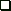 до 5 грн. 8 грн. 11 грн. 14 грн. 0 коп. (даю їжу з собою) 6 грн. 9 грн. 12 грн. 15 грн.0 коп. (не маю можливості) 7грн. 10 грн. 13 грн.до 20 грн.  так, щодня ні  іноді 